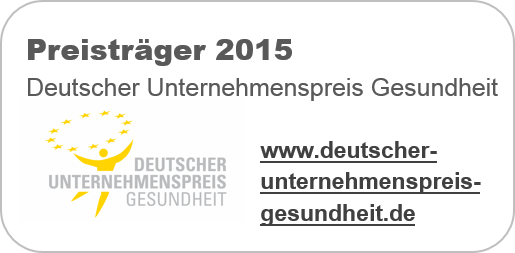 Unternehmen: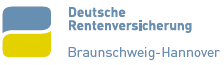 Wir sind einer der großen Träger der Gesetzlichen Rentenversicherung in Deutschland mit Hauptsitz in Laatzen, Sitz in Braunschweig, 16 Beratungszentren sowie 4 Kliniken. Zuständig sind wir für die Versicherungskonten, Leistungen zur Teilhabe (Rehabilitation) und für die Berechnung und Auszahlung der Renten und leisten umfassende Auskunft und Beratung sowie Betriebsprüfungen.Gesundheitsmanagement-Logo der DRV Braunschweig-HannoverUnsere Grundlagen für das Gesundheitsmanagement ist ein integratives Konzept unter Einbindung der Themen Personalentwicklung, Organisationsentwicklung sowie Qualitätsmanagement. Weitere Grundlagen sind: Unternehmensleitbild, Führungsgrundsätze, regelmäßige Mitarbeiterbefragungen, Arbeitsplatz- und Altersstrukturanalysen, die monatliche Balanced-Score-Card sowie die Selbstbewertung (EFQM-Modell).Vernetzt ist das Gesundheitsmanagement mit: dem Betrieblichen Eingliederungsmanagement,  dem Arbeitsschutz, dem Bereich Beruf, Arbeitswelt und Familie sowie dem audit berufundfamilie, mit der Personalentwicklung (Einbeziehung altersgerechter Aspekte) und dem internen Weiterbildungsprogramm („gesunde“ Seminare). In dem heterogen zusammengesetzten Steuerungsgremium sind alle Bereiche und Hierarchien vertreten. Sehr wichtig sind uns eine umfassende interne Kommunikation über das Intranet, die Hauszeitschrift „Echo“, Jahresberichte, Plakate und Flyer.Darmkrebsvorsorge bei der DRV Braunschweig-HannoverUnsere Gesundheitsmaßnahmen reichen von internen Seminaren (Aktive Stressbewältigung, Konzentrationstraining, Resilienz, Augenschule, Gesund Führen, Konflikte,...), Sport- und Entspannungskursen (Yoga, Smovey®, Zumba®, Entspannung mit Klang, Massage,...), individueller und vertraulicher Mitarbeiterberatung (incl. Mediation, Teamcoaching), flexibler Arbeitszeitgestaltung und Teleworking (für alle), über Kinderferienbetreuung und  Pflegethemen, über jährliche Team-Selbstbewertungen (Teamentwicklung) bis hin zu regelmäßigen Prozessanalysen. Für ein ergonomisches Arbeiten sorgen u.a. viel Tageslicht und höhenverstellbare Bildschirmarbeitstische (wahlweise Sitz- oder Steharbeitsplatz). Weitere Angebote sind z. B. jährliche Gesundheitstage, Werbung für die Aktion „mit dem Rad zur Arbeit“ und externe Laufveranstaltungen, das Betriebsrestaurant mit frisch gekochten regionalen und saisonalen Produkten, kostenlose Grippeschutzimpfungen, Darmkrebsvorsorge mit Stuhlbluttest für alle, Schrittzähler-Teamwettbewerbe, Fahrsicherheitstrainings und Vieles mehr.